П О С Т А Н О В Л Е Н И Еот 24.05.2017  № 562г. МайкопО внесении изменений в постановление Администрации муниципального образования «Город Майкоп» от 26.03.2014 № 183 «Об утверждении схемы территории города Майкопа, на которой размещение некапитальных объектов торгового назначения и бытового обслуживания населения ограничивается (не допускается)»В соответствии с пунктом 15 части 1 статьи 16 Федерального закона от 06.10.2003 № 131-ФЗ «Об общих принципах организации местного самоуправления в Российской Федерации», частью 3 статьи 3 Федерального закона от 28.12.2009 № 381-ФЗ «Об основах государственного регулирования торговой деятельности в Российской Федерации»,                               п о с т а н о в л я ю:1. Внести в постановление Администрации муниципального образования «Город Майкоп» от 26.03.2014 № 183 «Об утверждении схемы территории города Майкопа, на которой размещение некапитальных объектов торгового назначения и бытового обслуживания населения ограничивается (не допускается)» (в редакции постановления Администрации муниципального образования «Город Майкоп» от 04.03.2015 № 107) следующее изменение:1.1. Пункт 2 дополнить абзацем следующего содержания:«- по распространению лотерейных билетов, лотерейных квитанций, электронных лотерейных билетов.».2. Настоящее постановление опубликовать в газете «Майкопские новости» и разместить на официальном сайте Администрации муниципального образования «Город Майкоп».3. Настоящее постановление вступает в силу со дня его опубликования.Глава муниципального образования«Город Майкоп» 				                                             А.В. Наролин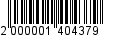 Администрация муниципального 
образования «Город Майкоп»Республики Адыгея 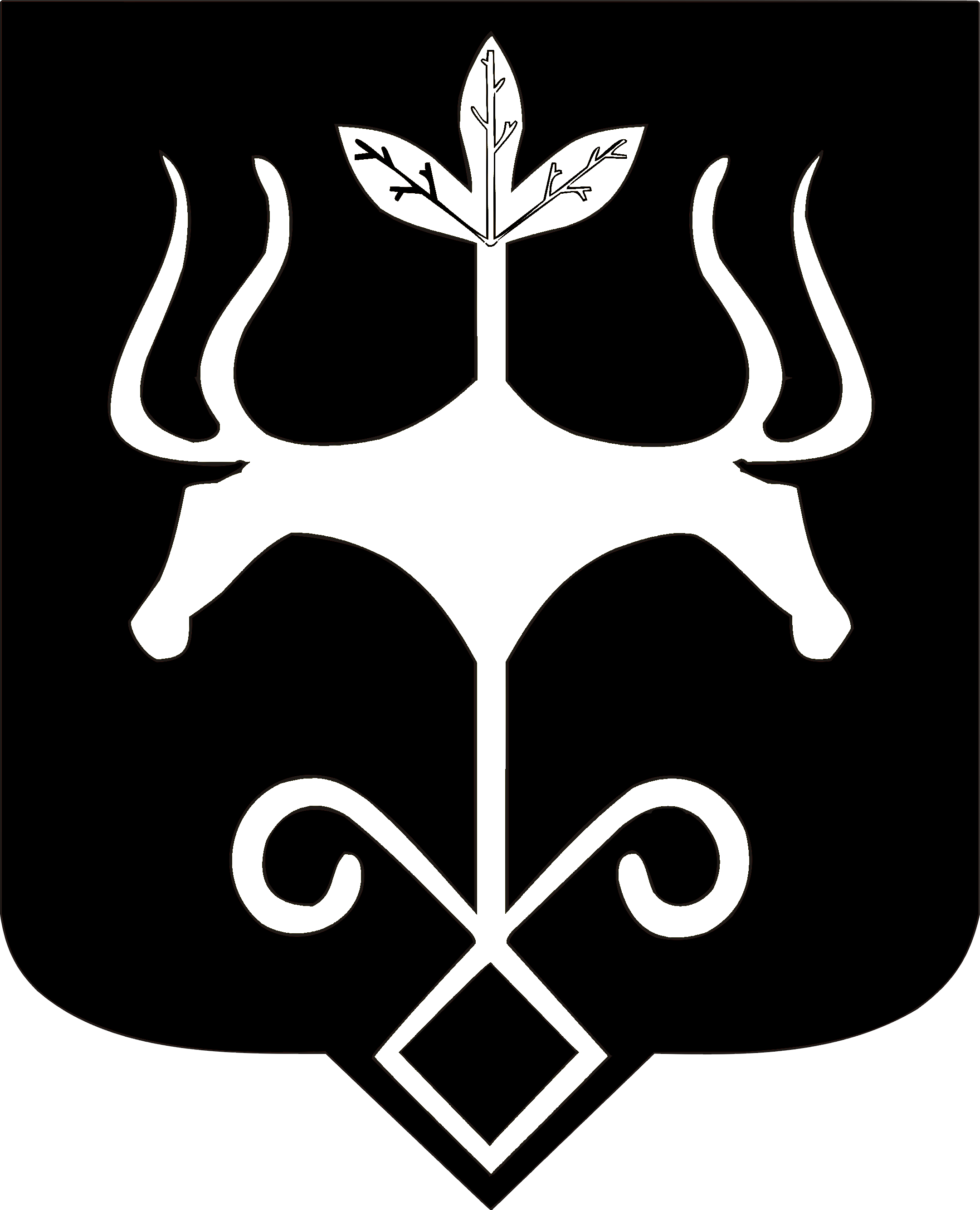 Адыгэ Республикэммуниципальнэ образованиеу 
«Къалэу Мыекъуапэ» и Администрацие